Grange Primary School 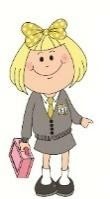 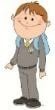 LEARNING LADDER 4Add and Subtract  -   Online LearningWhat I am LearningGame LinkGuidance(A) I can show how numbers fit together to make 100. (1) Hit the Button(2) Card Number Bonds(3) I can recall number bonds to 100(4) Funky Mummy Bonds(5) Make 100 using fives(6) Make 100 with all numbersSelect the Numberbonds game then choose the Make 100 (tens) game in the Up to 100 box.Drag the green cards to the matching blue card to make 100. Adult in house can check answers.Play the game and save the score if you want to beat it later.Select the bonds to 100 option then select the character in the game that has the right answer.Select the time (10 mins, 5 mins, 3 mins or 1 min) then start by entering the answer in the box.Harder version as not limited to 5s. Select the time (10 mins, 5 mins, 3 mins or 1 min) then start by entering the answer in the box.(B) I can skip count using the same number each time.(1) Number Bubble Skip Counting(2) Chinese Dragon Counting(3) The Counting GameSelect the number you want to skip count in then pop the bubbles over the chest. Play using the 6, 7, 8 and 9 options.Select the Steps Up To 9 option then pull the numbers into the correct place on the dragon when you have worked out the skipped numbers.Click on the play option then choose a number between 6 and 9 to skip count by.  Click on the number to select them.  (C) I can add doubles and numbers to 10 by doubling and adjusting.Hit the ButtonMaths Bowling MultiplicationArchery Arithmetic(1) Select the doubles button then doubles to 10 arrow button in the number range box.(2) Click on the blue and then red arrow boxes. Select one player and then short game. Select option 9 which is Double numbers up to 100 and then click on the red arrow box to play.(3) Click to play the game then click on the green arrow box.  Select single player and then option 9 which is Doubles up to 100. Then click on the green arrow box to play.(D I can use a jump strategy and number line to add and subtract.Adding on a number lineSubtracting on a number lineHow to use a number line(1) Select Add 9 to 2-digit numbers and click play. Then play the Add 11 to 2-digit numbers game after. You can also try harder games if you wish.(2) Select Subtract 9 to 2-digit numbers and click play. Then play the Subtract 11 to 2-digit numbers game after. You can also try harder games if you wish.(4) Click play and watch both the addition and subtraction videos.(E) I can add and subtract multiples of 10 and read out numbers up to 1000.Chopper SquadDepth ChargeHundred HuntMad MathsSelect 1 to 20 in the ten more or less section. When played more on to the 1 to 30 game and so on until you finish the 1 to 100 game.When the sum appears, enter the answer to drop the bomb.Select the 10 less option and one player. Click on the right answer square then click next.  When completed play the 10 more option too.Select your time and then play the game. Try to work up to playing for 10 minutes.(F) I can partition numbers to add and subtract and understand that numbers are commutable.Shark NumbersPartition and Vertical AdditionFill the Tens and OnesExplain addition using partitioningExplaining subtraction using partitioningSelect the Number up to 59 game and click on the correct bubble to answer. When this level is completed also play the Numbers up to 99 game and then Numbers up to 999 game.Click on the number sentence to see it as a partitioned vertical sum. Guess the answer before clicking and check if you are right.Select the 2 digit by 2 digit game then put the correct tile in each place.Video to explain how to partition for adding.Video to explain how to partition for subtraction.(G) I can use a part part whole diagram to help me understand and solve a problem.Part Part Whole GridSimple Part Part Whole GuidePart Part Whole addition introductionPart Part Whole Subtraction GuideFull Part Part Whole Guide(1) Grid for use with part part whole calculations. Enter the number into the keypad and drag to correct circle.(2) Fill in the answers and scroll through the four different pages.(3) Introduction video for part part whole for adding.(4) Introduction video for part part whole for subtraction.(5) Full explanation of how to use part part whole to decide which operation to use and for use with larger numbers.(H) I can solve 2 step problems and show my workings.Tricky 2 Step Word Problems2 Step Word ProblemsTwo Step Addition and Subtraction QuizMatching Cards Two Step Gamehttps://www.showme.com/sh/?h=ofovgNE(1) Make sure you are on the £ and p circle at the top then select level 10 to play.  Follow the instructions. You might need a pencil and paper to work out the sums.(2) Make sure you are on the £ and p circle at the top then select level 9 to play. Follow the instructions. You might need a pencil and paper to work out the sums.(3) Read the question carefully and type in the answer before submitting.(4) Print off the sheets then cut out the cards. Match the question card to the calculation card and finally the answer card.(5) A video to help you understand the RUCSAC method to answer word problems.